ФЕДЕРАЛЬНОЕ ГОСУДАРСТВЕННОЕ БЮДЖЕТНОЕ ОБРАЗОВАТЕЛЬНОЕ УЧРЕЖДЕНИЕ ВЫСШЕГО ОБРАЗОВАНИЯ «КУРСКИЙ ГОСУДАРСТВЕННЫЙ УНИВЕРСИТЕТ»КАФЕДРА РУССКОГО  ЯЗЫКА ДЛЯ ИНОСТРАННЫХ ГРАЖДАНПРОГРАММАМеждународной студенческой научно-практической онлайн-конференции«Русский язык – путь к успеху»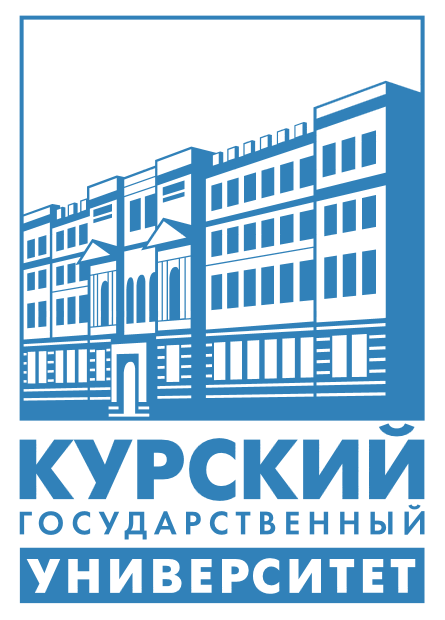 27 апреля 2022 годаКУРСК, КГУ09:30 - 10:00 – подключение к конференцииПодключиться к конференции Zoom
Тема: Международная студенческая научно-практическая онлайн-конференция "Русский язык - путь к успеху"
Время: 27 апр. 2022 10:00 AM Москва

Подключиться к конференции Zoom
https://us05web.zoom.us/j/89969696745?pwd=SkdEMDhqRFVobzlBWDN3SWtyTCtFUT09

Идентификатор конференции: 899 6969 6745
Код доступа: 8j9Pkw
10:00 – открытие конференцииПРИВЕТСТВЕННОЕ СЛОВООвчинникова Майя Викторовна (кандидат педагогических наук, заведующая кафедрой русского языка для иностранных граждан  Курского государственного университета) Логинов Сергей Павлович (кандидат исторических наук, проректор по научной работе, цифровизации и международным связям Курского государственного университета) 10:15 – ВЫСТУПЛЕНИЯ УЧАСТНИКОВ С НАУЧНЫМИ ДОКЛАДАМИРегламент: выступление с докладом – до 7 минут, дискуссия – 3 минуты1. Бабий Вера Николаевна (Россия) студентка 2 курса филологического факультета Тверского государственного университета ГРАММАТИЧЕСКИЕ ОШИБКИ В ПИСЬМЕННОЙ РЕЧИ ШКОЛЬНИКОВ2. Зайцева Ксения Максимовна (Россия) студентка 2 курса филологического факультета Тверского государственного университетаТЕКСТЫ ТВЕРСКИХ ПОЭТОВ НА УРОКЕ РКИ3. Тен Иминь (Китай) студент 2 курса магистратуры факультета иностранных языков Шаньдунского университетаПРОДВИЖЕНИЕ РУССКОГО ЯЗЫКА В КИТАЕ В XXI ВЕКЕ4. Ван Цзе (Китай) студент 2 курса магистратуры факультета иностранных языков Шаньдунского университетаПРОДВИЖЕНИЕ РУССКОГО ЯЗЫКА И КУЛЬТУРЫ В КИТАЕ В МУЛЬТИКУЛЬТУРНОМ КОНТЕКСТЕ5. Цзи Цзиньсян (Китай) студентка 1 курса магистратуры факультета иностранных языков Белгородского государственного национального исследовательского университетаПОДГОТОВКА ПЕРЕСКАЗА ТЕКСТА: ОБ ОДНОМ ИЗ ЭФФЕКТИВНЫХ СПОСОБОВ РАБОТЫ НАД ХУДОЖЕСТВЕННЫМ ПРОИЗВЕДЕНИЕМ6. Аль-Сауафи Мохаммед Фалих Хади (Ирак) студент 5 курса медицинского факультета Белгородского государственного национального исследовательского университета, Ал-Кааби Мустафа Бассим (Ирак) студент 6 курса медицинского факультета Белгородского государственного национального исследовательского университетаВЛИЯНИЕ СТЕРЕОТИПОВ НА ФОРМИРОВАНИЕ ОБРАЗА СТРАНЫ В ОБЩЕСТВЕННОМ СОЗНАНИИ (НА ПРИМЕРЕ ХУДОЖЕСТВЕННЫХ ФИЛЬМОВ)7. Лорензони Партелли Жиордано (Бразилия) слушатель подготовительного отделения Курского государственного университетаРУССКИЙ ЯЗЫК КАК СРЕДСТВО ДОСТИЖЕНИЯ УСПЕХА В ПРОФЕССИОНАЛЬНОЙ ДЕЯТЕЛЬНОСТИ 8. Хавва Маисам Мохамед (Мальдивы) слушатель подготовительного отделения Курского государственного университетаК ВОПРОСУ АКТУАЛЬНОСТИ ИЗУЧЕНИЯ РУССКОГО ЯЗЫКА (НА ПРИМЕРЕ СТРАНЫ МАЛЬДИВЫ)9. Ана Лаура Престес Феррейра де Са (Бразилия) студентка 3 курса исторического факультета Курского государственного университетаРОЛЬ ДИПЛОМАТИИ В СОВРЕМЕННОМ МИРЕ (НА ПРИМЕРЕ РОССИЙСКО-БРАЗИЛЬСКИХ ОТНОШЕНИЙ) 10. Рахакбау Клауде Зет Бернард (Индонезия) студент 3 курса исторического факультета Курского государственного университетаРОССИЙСКО-ИНДОНЕЗИЙСКИЕ ОТНОШЕНИЯ В 21 ВЕКЕ11. Адам Барикату (Того) студентка 3 курса исторического факультета Курского государственного университетаСОВРЕМЕННАЯ СИСТЕМА МЕЖДУНАРОДНЫХ ОТНОШЕНИЙ12. Мануэл Луиза Домингаш (Ангола) студентка 3 курса естественно-географического факультета Курского государственного университетаИСПОЛЬЗОВАНИЕ СТВОЛОВЫХ КЛЕТОК ПРИ ЛЕЧЕНИИ  ЗАБОЛЕВАНИЙ13. Баипиди Тумисанг (Ботсвана) студентка 3 курса естественно-географического факультета Курского государственного университетаРЕДАКТИРОВАНИЕ ГЕНОВ ЧЕЛОВЕКА: ПРЕИМУЩЕСТВА И НЕДОСТАТКИ 14. Као Тхи Хань (Вьетнам) студентка 3 курса института экономики и управления Курского государственного университетаВЛИЯНИЕ ПАНДЕМИИ COVID-19 НА ЭКОНОМИКУ ВЬЕТНАМА15. Трилиши Кашмира (Шри-Ланка) студентка 3 курса художественно-графического факультета Курского государственного факультетаМЕЖДУНАРОДНАЯ ПРАКТИКА ОБЕСПЕЧЕНИЯ УСТОЙЧИВОСТИ ДЕВЕЛОПЕРСКИХ ПРОЕКТОВ В СФЕРЕ ЖИЛИЩНОГО СТРОИТЕЛЬСТВА16. Ахо Феликс Радост Медессе Т. (Бенин) магистрант 1 факультета педагогики и психологии Курского государственного университетаПРИНЦИПЫ ОБРАЗОВАНИЯ В АФРИКЕ (НА ПРИМЕРЕ РЕСПУБЛИКИ БЕНИН) 17. Тсими Айисси Арно Виталь (Камерун) студент 3 курса факультета педагогики и психологии Курского государственного университетаТАНЦЕВАЛЬНАЯ КОМПЕТЕНТНОСТЬ В ПРОФЕССИОНАЛЬНОЙ ПОДГОТОВКЕ КАМЕРУНЦЕВКонтактная информация: Кафедра русского языка для иностранных граждан, Курский государственный университет, г. Курск, ул. Радищева, д.29, ауд. 815 E-mail: rki@kursksu.ru